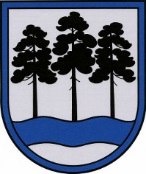 OGRES  NOVADA  PAŠVALDĪBAReģ.Nr.90000024455, Brīvības iela 33, Ogre, Ogres nov., LV-5001tālrunis 65071160, e-pasts: ogredome@ogresnovads.lv, www.ogresnovads.lv PAŠVALDĪBAS DOMES SĒDES PROTOKOLA IZRAKSTS18.Par Ogres novada pašvaldības dalību Interreg VI-A Igaunijas – Latvijas pārrobežu sadarbības programmas 2021. – 2027.g. atklātā konkursā ar projektu “Pilsoniskās iesaistes evolūcija: Tartu – Ogres partnerība sabiedrības iesaistei (CEETO-PCI) (Civic Engagement Evoluation: Tartu – Ogre Partnership for Community Involvement)“Pamatojoties uz Interreg VI-A Igaunijas – Latvijas pārrobežu sadarbības programmas (turpmāk – Programma) 2021. – 2027.g. institūciju lēmumu, Programmas Apvienotais tehniskais sekretariāts ir izsludinājis atklātu konkursu līdz 2024. gada 4. janvārim.2023.gada novembrī Tartu pašvaldība ir uzaicinājusi Ogres novada pašvaldību piedalīties Programmas atklātā konkursa 1.prioritātē “Lielāka sadarbība starp reģioniem un kopēju pakalpojumu attīstība”. Projekta “Pilsoniskās iesaistes evolūcija: Tartu – Ogres partnerība sabiedrības iesaistei (CEETO-PCI) (Civic Engagement Evoluation: Tartu – Ogre Partnership for Community Involvement)” mērķis - risināt pašreizējās atšķirības pilsoniskās līdzdalības instrumentos un metodikās starp Tartu un Ogri, uzsvērt vajadzību pēc visaptverošas pieejas, lai veicinātu pilsonisko iesaistīšanos abās pilsētās. Aktivitātes - veikt salīdzinošus pētījumus par sabiedrības iesaisti Tartu un Ogrē; - izstrādāt jaunu pilsoniskās iesaistes modeli, kas būtu piemērojams katrai pašvaldībai; - izveidot vai pielāgot pilsoniskās iesaistes instrumentu Ogres novadam; - pārbaudīt jauno instrumentu un iesaistes modeli, izmantojot konkrētus dalītus jautājumus vai tēmas, kas attiecas gan uz Ogres novadu, gan Tartu.Partnerības struktūra -Tartu pašvaldība dalās pieredzē un atbalsta modeļa izstrādi, Ogres novada pašvaldība vada vietējo aktivitāšu īstenošanu un sniedz ieskatu sabiedrības vajadzībās, biedrība “Ogres novada attīstībai”: iesaista sabiedrību un atvieglo atgriezenisko saiti testēšanas posmā Ogres novadā; NVO ”Plenty Nexus” veic salīdzinošo izpēti un vada modeļa izstrādi.Projekta “Pilsoniskās iesaistes evolūcija: Tartu – Ogres partnerība sabiedrības iesaistei (CEETO-PCI) (Civic Engagement Evoluation: Tartu – Ogre Partnership for Community Involvement)” ietvaros Tartu pašvaldība plāno savām aktivitātēm - 120 000 EUR, Ogres novada pašvaldība – 125 000 EUR, biedrība “Ogres novada attīstībai” – 60 000 EUR, savukārt NVO “Plenty Nexus”- 70 000 EUR.Pamatojoties uz 2023.gada 12.decembra biedrības “Ogres novada attīstībai” vēstuli, Ogres novada pašvaldība kā biedrības biedrs atbalsta biedrības dalību projektā un tās līdzfinansējumu.Saskaņā ar “ Pašvaldību likuma” 4. panta pirmās daļas 2. un 6. punktu,balsojot: ar 21 balsi "Par" (Andris Krauja, Artūrs Mangulis, Atvars Lakstīgala, Dace Kļaviņa, Dace Māliņa, Dace Veiliņa, Dainis Širovs, Dzirkstīte Žindiga, Egils Helmanis, Gints Sīviņš, Ilmārs Zemnieks, Indulis Trapiņš, Jānis Iklāvs, Jānis Kaijaks, Jānis Siliņš, Kaspars Bramanis, Pāvels Kotāns, Raivis Ūzuls, Santa Ločmele, Toms Āboltiņš, Valentīns Špēlis), "Pret" – nav, "Atturas" – nav, Ogres novada pašvaldības dome NOLEMJ:Apstiprināt Ogres novada pašvaldības dalību Interreg VI-A Igaunijas – Latvijas pārrobežu sadarbības programmas 2021. – 2027.g. atklātā konkursā ar projektu “Pilsoniskās iesaistes evolūcija: Tartu – Ogres partnerība sabiedrības iesaistei (CEETO-PCI) (Civic Engagement Evoluation: Tartu – Ogre Partnership for Community Involvement)” un projekta apstiprināšanas gadījumā uzņemties saistības projekta ietvaros.Projekta apstiprināšanas gadījumā Ogres novada pašvaldība nodrošina finansējumu projekta īstenošanai 125 000,00 EUR  (viens simts divdesmit pieci tūkstoši euro), kas sastāv no:Eiropas Reģionālā attīstības fonda finansējuma 100 000,00 EUR (viens simts tūkstoši euro) apmērā;Ogres novada pašvaldības līdzfinansējuma 12 500,00 EUR  (divpadsmit tūkstoši pieci simti euro) apmērā;valsts dotācija līdzfinansējumam 12 500,00 EUR  (divpadsmit tūkstoši pieci simti euro) apmērā.Projekta apstiprināšanas gadījumā Ogres novada pašvaldībai nodrošināt nepieciešamo priekšfinansējumu un līdzfinansējumu, nepieciešamības gadījumā,  ņemot aizņēmumu Valsts kasē.Apstiprināt Ogres novada pašvaldības līdzfinansējumu biedrībai “Ogres novada attīstībai” 6 000 EUR (seši tūkstoši euro) apmērā.Kontroli par lēmuma izpildi uzdot Ogres novada pašvaldības izpilddirektoram.(Sēdes vadītāja,domes priekšsēdētāja E. Helmaņa paraksts)Ogrē, Brīvības ielā 33Nr.202023. gada  21. decembrī